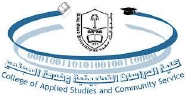 CT 1414 System Analysis and Design 22013/2014Tutorial#5Q1. Below you have the use case description and class diagram. Write the contracts for this use case Contract CO1:  Request Patient Information Contract CO2:  Find Appointment Contract CO3:  Reserve AppointmentContract CO4:  Print Appointment SlipUse Case:Use Case: Make appointment.Actor: Patient (initiator), Nurse.Purpose: To record a new appointment.Overview (Success Scenario):
This use case begins when the customer ask a nurse to reserve an appointments with a certain doctor. On completion, an appointment slip is printed.Type: Primary, Essential.Alternatives:  
Line 2. If patient was a new one, then a new file should be created; see open file use case.Line 2. If patient forgot ID, provide Phone number.Line 3. If the ID was wrong, the system will display a message to indicate thatClass Diagram: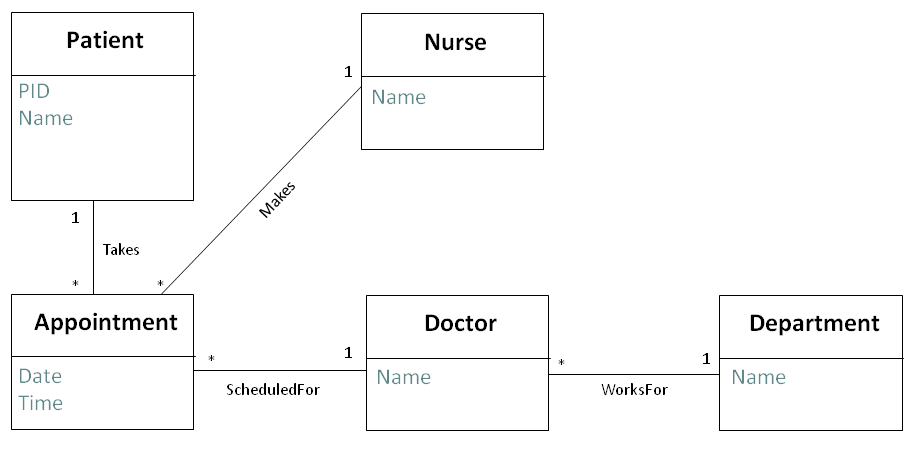 System ResponseActor Action1. This use case begins when the patient come to the nurse or call her to ask  for an appointment. 3. Show patient information. 2. The nurse request the patient id from the patient and enter it. (to get patient information)5. System returns all possible appointment dates and times for the specified doctor. 4. Nurse ask the patient for doctor name and department and enter them. (to find appointment)7. Reserves the appointment.6. Nurse tell the patient about all the possibilities and get from him/her the most desired one, and reserve it. 9. Generate appointment slip.8. The nurse request the appointment slip.10. The nurse gives the printed appointment slip to the patient.11. The patient leaves with appointment slip.